Поганкины ПалатыВ настоящее время в каменной постройке 70-80-х гг. XVII века, принадлежавшей псковскому купцу Сергею Поганкину, располагаются основные экспозиции Псковского государственного историко-архитектурного и художественного музея-заповедника.К сожалению, до сих нор нет единой точки зрения на время их постройки. Судя по строительным приемам, использованным зодчими при возведении палат, компоновке помещений, деталям архитектуры, дату постройки палат следовало бы отнести к первой трети XVII века, однако, как полагают некоторые исследователи, они были сооружены в 70—80-х годах XVII века.Заказчик и первый владелец палат был купец Сергей Поганкин.В 1711 году умер последний представитель рода Григорий Юрьевич Поганкин, и палаты и все имущество его согласно завещанию были переданы церкви. В 1747 году здание было приобретено казной. В палатах был устроен провиантский склад, позже — пороховой. В 1900 году они были переданы Псковскому археологическому обществу, а спустя два года, после первой реставрации, в них открыли Исторический музей.Снаружи Поганкины палаты выглядят крайне просто, здесь отсутствуют какие бы то ни было украшения. Фасадные поверхности их голы; некрупные асимметрично расположенные окна имеют ставневые ниши, "вбиравшие" в себя железные створки закрытий.Сохранившаяся каменная часть палат дошла до нашего времени с очень незначительными изменениями; утерянными, по сути дела, оказались только два крыльца палат, выходившие во двор, и верхние оконечности лестниц, связывавших каменные помещения с деревянными хоромами, которые возвышались над плитяным корпусом по всей длине зданияПалаты сооружались с известным расчетом: "Г"-образная компоновка состроенных воедино трех его зданий определялась назначением их. Самая большая, трехэтажная каменная часть была жильем хозяина; двухэтажная, меньшей высоты, принадлежала какому-то другому самостоятельному члену семьи; и, наконец, в одноэтажной, вытянутой дальше по Музейному переулку, находились поварни.Сейчас в Поганкиных палатах размещены экспонаты Псковского историко-художественного и архитектурного музея-заповедника, так что свободный доступ в них дает возможность ознакомиться с внутренним устройством памятника архитектуры позднего псковского средневековья.Нынешнее стилизованной крыльцо имеет боковой исход и расположено на место первоначального, однако древнее каменное крыльцо, сломанное в 1748 году, было устроено "на отлете" с всходом, идущим перпендикулярно дворовому фасаду. Лестница ведет во второй этаж, в просторные сени — большой сводчатый зал. Все остальные помещения — их во втором этаже основной части палат шесть — также перекрыты сводами и связаны между собой небольшими сводчатыми же проемами. К сеням примыкают с боков два зала меньших размеров, служившие, очевидно, вспомогательными сенными помещениями.В трех остальных залах, не уступающих размерами парадным сеням, размещались клети и производственные помещения, о чем говорят особенности их устройства: глубокие ниши в стенах для товаров, вмурованные в своды кольца, внутристенная лестница, соединяющая левые помещения с подклетями, которыми занят весь первый этаж.В двухэтажной части здания во втором этаже располагались сени, клети и две палаты — столовая и потешная, для развлечений. Все четыре зала перекрыты сводами. Пройти в эту часть здания можно было и из помещений основной части Поганкиных палат — лестничная клетка расположена в месте соединения корпусов. Из сеней этого крыльца палат внутренняя лестница вела в деревянные этажи, где располагались собственно жилые хоромы.В третий, каменный этаж главной части палат ведет лестница, проходящая из сеней нижележащего этажа частью в стене фасада, частью в междупалатной стене. Стопы в этом месте имеют большую толщину — около двух метров. Сохранившиеся дверные крюки указывают на то, что междуэтажная лестница имела три кованые двери — по концам и в середине.Четыре зала этого этажа, обширные, хорошо освещенные, служили столовыми и потешными палатами отдельно женской (две левые) и мужской (две правые) половин дома. Из небольших, расположенных посередине этажа, сеней лестница вела в деревянный верх. Помещения третьего этажа перекрыты плоскими деревянными потолками, тогда как и подклети и помещения второго этажа, как уже говорилось, имеют сводчатые перекрытия.Реконструированные изразцовые печи, находящиеся ныне в палатах, могут дать представление о богатстве и живописности интерьеров помещений. Печи, выложенные яркими рельефными изразцами, стояли в каждом зале обоих домов, исключая сени и производственно-складские помещения. Неотъемлемой принадлежностью палат были обширные, с фигурными ножками, столы, пристенные резные лавки и замысловато украшенные киоты(подставки для икон), сверкающие позолотой рам, икон и лампад.В бывшей поварне — одноэтажной восточной части здания — окна прорублены только в сторону двора, туда же, естественно, обращен и вход. Два помещения поварни соединены внутренними проемами. Над этой частью палат могли находиться деревянные жилища слуг.Богатые коллекции музея Поганкиных палат, содержащие многие ценные археологические и этнографические находки ученых, редкие древние книги и рукописи, предметы искусства, были разорены и разграблены фашистскими оккупантами во время Великой Отечественной войны. Многие редчайшие экспонаты музея оказались утерянными навсегда.Однако после изгнания захватчиков прекрасный памятник древнепсковской архитектуры, находившийся в развалинах, был восстановлен.Размещенная в палатах экспозиция исторического отдела музея раскрывает жизнь Псковского края от периода неолита до наших дней. Среди экспонатов — много предметов производства, быта и культуры псковичей XI—XII веков, изделия местных мастеров кожевенного, гончарного, литейного дела.В разделе, посвященном героическому боевому прошлому Псковской земли, выставлено много предметов военного снаряжения, материалы, рассказывающие об оборонной роли Пскова — северо-западного щита русских земель.Среди экспонатов музея видное место занимают произведения древнерусского искусства — живописи, скульптуры, прикладных видов.Музей-заповедник проводит большую работу по выявлению новых ценностей старицы, пополняет свои коллекции, расширяет экспозиции, готовит новые. Двери замечательного памятника русского гражданского зодчества XVII века — Поганкиных палат — широко раскрыты для посетителей.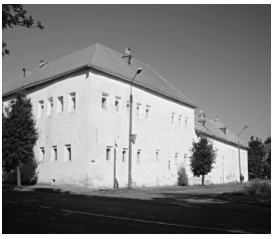 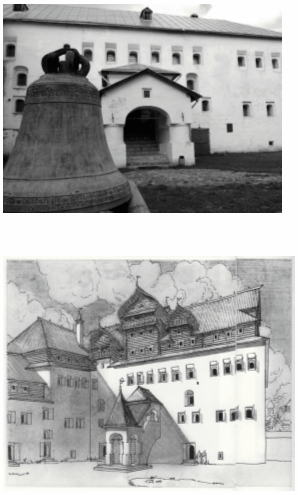 Храмы древней части ПсковаПамятник Святой ОльгеКнягиня Ольга и Князь Владимир. В дни празднования 1100-летия первого упоминания Пскова в летописи в Детском парке в центре города открылся памятник Святой Равноапостольной княгине Ольге работы скульптора Вячеслава Клыкова.Идея памятника провозглашает историческую, духовную и родословную преемственность и утверждение православной веры на Руси. Именно вера - основа крепости русского народа, силы духовной и физической. Поэтому на постаменте княгиня Ольга благословляет и одновременно охраняет князя Владимира - будущего Крестителя Руси, держащего в руках икону с ликом Спасителя.Высота скульптуры -4,5 метра, такой же высоты сложный, цилиндрической формы постамент, по которому размещены рельефы с изображениями псковских святых. Рядом установлен памятный камень с высеченными именами граждан, пожертвовавших средства на памятник.Монумент с изображением княгини Ольги, её внука князя Владимира и двенадцати псковских святых напоминает о тех, кто положил начало развитию и становлению русской государственности. Кто стоял у истоков православия и защищал свободу Пскова.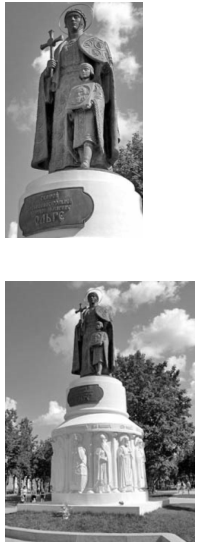 Святая Ольга (? - 969) Княгиня, жена киевского князя Игоря и мать князя Святослава. Около 957 года первой из княжеского рода приняла христианство. Первая святая на Руси.Родилась в Выбутах, неподалёку от города Пскова. В "Повести временных лет" сказано, что князь Игорь привел Ольгу "в лето 6411" (903 год ), "Она была простого варяжского рода и жила в веси Выбутской, возле Пскова". Познакомился князь с Ольгой во время охоты. Переправляясь на другой берег реки, он обратил внимание, что перевозит его девушка поразительной красоты. И когда пришло время жениться князю, он вспомнил о ней и послал своего дядю князя Олега найти её. Так незнатная псковитянка стала великой русской княгиней. Существует и другая версия, что просватал Ольгу за князя Игоря Олег Вещий, что было ей тогда от роду всего - то десять лет, что была она мудра, рассудительна и красива (правда, церковное житие утверждает, что Ольге исполнилось 20 лет).С именем Ольги связано первое упоминание о Пскове в летописи (903 год), она считается основательницей Троицкого собора. После смерти мужа, в малолетство сына Святослава, а затем во время его походов управляла Киевской Русью. Подавила восстание древлян. В столице Византийской империи Константинополе (Царьграде) приняла христианство, получив при крещении имя Елена.Первой на Руси установила систему сбора дани (налогов ). Разделила Русь на волости, на торговых путях Новгородской земли создала погосты и становища, укрепив Киевское государство с северо-запада. Считала, что правителям недостаточно заботиться лишь о государственной жизни, необходимо заниматься устроением религиозной и духовной жизни народа. Ольга, как гласит предание, навещала свою родину. Благодаря её усилиям была укреплена крепость в Пскове. Имя княгини осталось на Псковской земле в топографических и географических названиях, в самом Пскове есть Ольгинская набережная, Ольгинский мост, вновь восстановлена Ольгинская часовня. По возрождению Ольгинских мест ведутся работы в Выбутах.Православная русская церковь причислила Ольгу к лику святых, назвала равноапостольной и празднует её память 24 июля, а жители Пскова этот день отмечают как день своего города. Князь Владимир, внук княгини Ольги, перенёс её нетленные мощи в построенный им храм в честь Пресвятой Богородицы в Киеве.Псковский КромЦентром средневекового города была его крепость. В Москве крепость называли – Кремль, в Новгороде – Детинец, а в Пскове – Кром.Кром стоит на высоком каменном холме с крутыми обрывистыми склонами. С северо-запада его защищает река Пскова, а с запада – река Великая. Южная сторона Крома в древности была ограждена земляным валом и бревенчатой стеной. Замена деревянных сооружений каменными произошла, вероятно, в XIII веке.К середине XV века оборонительная система Крома вполне сложилась: каменные стены с четырьмя или пятью башнями треугольником замыкали территорию крепости. И стены, и башни были сложены из местного известняка (материала, как известно, не слишком прочного) и поэтому требовали постоянного ремонта и укрепления. Строительные работы производились псковскими мастерами по решению Веча и оплачивались из городской казны. Каждая такая постройка была событием и отмечалась в летописи: "В лето... Того же лета кончена бысть стена камена кромскыа, а делаша полчетвертта 200 муж, а наима взяша 1000 да 200 рублов..."Высота стен Крома доходила до 20 метров; стены имели широкую площадку верхнего боя на всей протяжённости укреплений, с редкими бойницами в верхней боевой стенке и деревянными навесами, защищавшими воинов. В нижней части стен были боевые ворота, через которые защитники крепости могли совершать вылазки.В 1400 году в северном углу Крома псковичи построили башню Кутекрома. "Приехал владыка Иван во Псков и повеле Захарьи посадникоу наняти наимитов ставити костер на Псковою, а владыка свое серебро дал; а псковичи того же лета поставиша дроугии костер Коутекрому... и толще и выше", – так записано об этом в летописи. Постройка этой башни была своеобразным вызовом новгородскому архиепископу, церковной зависимостью от которого псковичи тяготились: свою башню они сделали "и толще и выше". Со временем эта угловая башня так и стала называться – Кутекрома ("кута" означает "угол"). В 1615 году, во время осады Пскова шведами, башня была повреждена и частично разрушена. В 1701 году верхнюю часть её разобрали, а нижнюю засыпали землёй и включили в состав так называемой Красной батареи, занявшей весь северный угол кремля. В 1960 году псковские археологи освободили нижние ярусы Кутекромы от насыпи и частично восстановили верх. Сейчас, поднявшись на прежнюю высоту, увенчанная деревянным шатром и сторожевой вышкой, башня приобрела облик XVII века.В стене, ведущей вдоль берега Псковы, в XV веке были сооружены две башни: Лубянская (или Снетная) и Средняя. Башня Средняя, поставленная псковичами в 1417 году, в том же году рухнула и была восстановлена через два года.На концах Перши ("грудь") – так называлась южная, главная, стена Крома – были поставлены две квадратные башни: Смердья – над Смердьими воротами у берега реки Великой и Часовая – над Троицкими воротами. Изнутри Крома ворота были защищены так называемыми захабами – узкими коридорами между высокими боевыми стенами. Если бы неприятель прорвался через внешние ворота, то защитники Крома могли уничтожить его в этих узких захабах.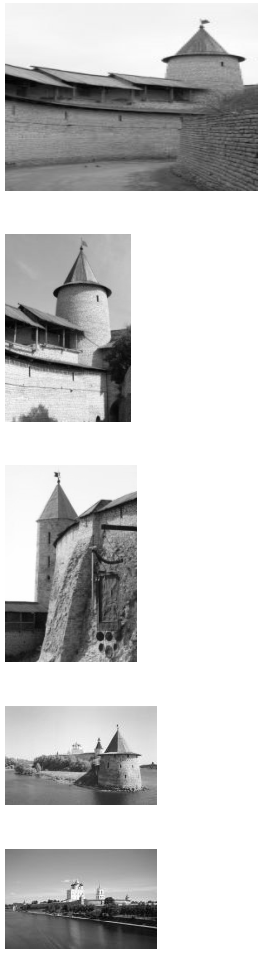 Троицкий собор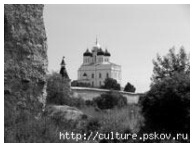 Свято-Троицкий кафедральный собор являет собой неизменный образ старого Пскова. Блеск его позолоченной главы виден далеко за пределами города, - особенно хорошо, если вы подъезжаете к Пскову по Гдовской дороге, а также со Снятной или Соколиной горы. Собор является древнейшим храмом в Пскове и, по существу, с ним в древности отождествлялся сам город, который назывался Домом Святой Троицы, также как Новгород - Домом св. Софии, а Изборск - святителя Николая. Современное здание собора является четвертым по счету, однако каждый раз главный престол храма на том же, установленном в глубокой древности месте, освящался во имя Живоначальной Троицы. Место для храма было избрано самой равноапостольной Ольгой: ей, стоящей на берегу реки Великой, было явлено видение трех лучей над мысом, у слияния рек Великой и Псковы. На указанном месте по повелению Ольги был заложен первый деревянный Троицкий собор. В XII веке собор был возобновлен в камне, предположительно смоленскими строителями, - в те времена местная школа зодчества еще не сложилась.Перед Троицким собором находилась вечевая площадь - центр общественной жизни Пскова, здесь избирались посадники, призывались князья. В алтаре Троицкого собора хранился меч св. Довмонта-Тимофея, который вручался как благословение всем призываемым на псковский престол князьям. Сам св. Довмонт призывал свою дружину: "Братие мужи, потягнем за Святую Троицу!" - именно так псковичи формулировали свою патриотическую идею.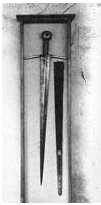 Именем Святой Троицы заключались союзные договоры о сотрудничестве и помощи между русскими княжествами, и скрепленные "крестным целованием" - клятвой на кресте, грамоты хранились в соборе. Подклет Троицкого собора стал местом погребения князей и священства, а впоследствии и псковских архиереев. При соборе велось летописание, хранился архив и казна.В 1365 году было построено новое каменное здание собора, - на этот раз строительной артелью псковских мастеров, в полной мере овладевших искусством храмостроения. Храм был сооружен из местной известняковой плиты, с двумя приделами и тремя главами - во образ Святой Троицы. Предположительно, стены собора были расписаны фресками. С 1589 года при соборе была учреждена епископская кафедра.Ныне существующий четвертый каменный Троицкий собор строился 17 лет и был закончен в 1699 году. Он поставлен "по старой основе" предыдущего собора, но значительно отличается от него прежде всего своей высотой, достигающей 72-х метров. Вертикально вытянутый шестистолпный четверик увенчан пятью главами, символизирующими Христа и четырех Евангелистов, что соответствует традициям московской архитектуры XVII века.Собор имеет два боковых придела и закрытую галерею, соединенную с притвором. В первом ярусе собора устроена церковь во имя преподобного Серафима Саровского, за алтарем которой находится усыпальница, сохранившаяся с древнейших времен. Иконостас Серафимовского придела расписан знаменитым иконописцем архимандритом Зиноном. Во второй ярус ведет крыльцо с широкой лестницей.Внутри собор поражает торжественным, уходящим вверх пространством. Шесть мощных столбов, несущих подпружные арки, теряются в высоте грандиозного интерьера, освещенного сверху тремя барабанами. Иконостас, современный храму, мерцает объемной позолоченной резьбой. Образы цветущего райского сада и его плодов - виноградной лозы, отягощенной крупными гроздьями, обрамляют ряды икон XVII века. Два верхних яруса иконостаса с изображением страстей Господних и венчающего всю композицию Распятия добавлены в середине XVIII века.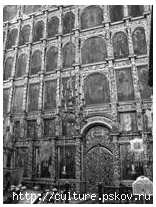 Чтимая святыня храма - рака с мощами святых угодников: святых благоверных князей псковских Всеволода-Гавриила и Довмонта-Тимофея, святого преподобномученика Иоасафа, игумена Снетогорского монастыря, святого блаженного Николая Христа ради юродивого, Псковского чудотворца. Особенно почитают псковичи чудотворную икону Богоматери Чирской, перенесенную в 1420 году крестным ходом в собор, в память об избавлении псковичей от моровой язвы. Обретение чудотворной иконы подтверждается псковскими летописями.Рядом с Троицким собором до революции существовал так называемый зимний Троицкий собор, освященный в память Благовещения Пресвятой Богородицы. Он был построен в 1836 году в стиле позднего классицизма по проекту архитектора Авраама Мельникова. Каждый год осенью в него крестным ходом переносили мощи св. Всеволода-Гавриила. Благовещенский собор был взорван в 1933 г.В XVIII веке рядом с Троицким собором была воздвигнута соборная колокольня, которая ныне представляет собой единый ансамбль с главным храмом города.В конце 20-х годов XX века Свято-Троицкий собор был закрыт и в нем был устроен музей истории религии и атеизма. Богослужения возобновлены в августе 1941 года с приходом в Псков Православной миссии из Риги. В настоящее время в соборе открыты для богослужений четыре придела: в верхнем ярусе - Троицкий, Казанский и Александро-Невский, в нижнем - Серафимовский.Псково-Печорский монастырь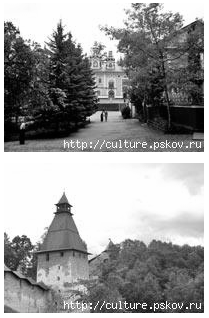 Расположенный в 340 км на юго-запад от Санкт-Петербурга и в 50 км на запад от Пскова, Свято-Успенский Псково-Печерский монастырь ведет свою историю уже более 525 лет. Здесь, на северо-западных рубежах России, на древней Псковской земле были взращены семена Православной веры, посеянные на Руси еще в X веке святой равноапостольной княгиней Ольгой, которая, по преданию, родилась близ Пскова.Временное и вечное, небесное и земное мирно соединяются на этой святой земле, где, кажется, самый воздух насыщен молитвой многих поколений русских иноков.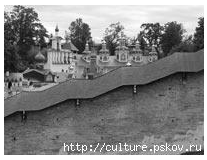 Монастырь, расположенный в живописнейшей долине с карстовыми песчаными пещерами, является духовным и культурным центром, одним из самых крупных в стране мужских монастырей с непрерывной многовековой историей и замечательным историко-архитектурным ансамблем XVI-XIX веков.Летопись повествует о том, как в конце ХIV века изборские охотники, отец и сын Селиши, слышали в глухом лесу близ ручья Каменца прекрасное пение, доносившееся как будто из-под земли. Вскоре местные крестьяне приобрели эти земли; по жребию они достались Ивану Дементьеву, который поселился неподалеку, у реки Пачковки. Однажды, когда он рубил лес на склоне горы, одно из поваленных деревьев, падая, увлекло за собой другие. Под корнями одного из них открылся вход в пещеру, а над входом надпись: "Богом зданныя пещеры". Открытие этой пещеры относится к 1392 г. Из древнего местного предания известно, что жили в этом месте выходцы из Киево-Печерской обители, бежавшие в псковские пределы из-за многочисленных набегов крымских татар. Имена всех их остались неизвестны, летописная история сохранила до нас лишь имя "начального инока" преподобного Марка.Общепризнанной исторической датой основания Псково-Печерского монастыря считается 1473 год, когда освящена была выкопанная в песчаном холме у ручья Каменца преподобным Ионой Успенская церковь. Преподобный Иона - непосредственный основатель обители. Ранее он, нося в миру имя Иоанн, был священником в Георгиевском храме Юрьева-Ливонского (ныне г. Тарту). Прозван он был Шестником, т.е. пришельцем, потому что родом происходил из московских пределов. Иоанн вместе с женой Марией и детьми покидает Юрьев и поселяется в Пскове. Здесь он впервые услышал о "Богом зданной пещере". Сердечное желание с еще большим усердием послужить Господу привело Иоанна с семейством поселиться вблизи святого места.Постройка пещерного храма еще не была завершена, когда Мария, его супруга, тяжело заболела. Почувствовав приближение смерти, она приняла монашеский постриг с именем Васса, таким образом, став первой постриженницей обители. В следующую ночь после погребения гроб ее чудным образом оказался на поверхности. Священник Иоанн и духовник Вассы повторно совершили отпевание, думая, что ранее ими было что-то пропущено в надгробном пении. Однако и после этого гроб с телом Вассы невидимой силой был выставлен из земли. Иона принял это как знак свыше и гроб был оставлен на поверхности. С того случая не прекращается чудесное действие благодати в монастырских пещерах: на протяжении столетий гробы с телами иноков, равно как и павших воинов и просто жителей печорского посада не предаются земле, а составляются в склепах друг на друга.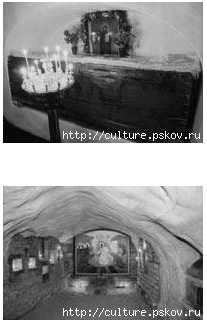 В монастырском пещерном некрополе можно видеть склепы, до самых сводов заполненные ветхими почерневшими гробами, в то время как не замечено никаких признаков тления тел усопших. Сейчас в пещерах проделаны шесть длинных подземных галерей. Среди захороненных здесь - представители прославленных русских родов: Пушкиных, Назимовых, Бутурлиных, здесь покоятся родственники М. И. Кутузова, поэта А. Н. Плещеева, композитора М. П. Мусоргского.После кончины преподобной Вассы к Ионе начали приходить другие подвижники. Его преемник иеромонах Мисаил поставил на самой горе деревянную церковь Антония и Феодосия Киево-Печорских, там же были срублены кельи насельников. Вскоре, однако, монастырь на горе (так называемый Ветхий) был сожжен людьми Ливонского Ордена. В 1520-х годах, при игумене Дорофее монастырь был перенесен к подножию горы, Успенская церковь расширена, устроен пещерный храм во имя преп. Антония и Феодосия. Была построена церковь во имя Сорока Севастийских мучеников, начато сооружение монастырской звонницы. Помощь монастырю в этом оказывал государев дьяк Мисюрь Мунехин - человек замечательной образованности и благочестия, оценивший и стратегическое значение Печор.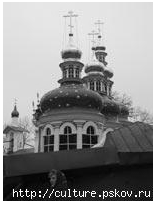 Мисюрь Мунехин оказывал покровительство и будущему игумену монастыря преподобномученику Корнилию, при котором обитель процветала: значительно возросло количество иноков, работали иконописная, плотницкая, керамическая мастерские, была собрана прекрасная библиотека. Здесь велась Третья Псковская летопись, из так называемых Печорских сборников стала известна переписка князя Андрея Курбского с Иоанном IV. Игумен Корнилий начал духовное просвещение чуди (эстов), - им были основаны храмы на юге Эстляндии, определены туда священники. Просвещение эстов, однако, было остановлено военными успехами немцев. При Корнилии, по указанию Иоанна Грозного вокруг монастыря была сооружена мощная каменная стена с девятью башнями и тремя воротами, а в монастыре построена каменная Благовещенская церковь и, для стрелецкого гарнизона, постоянно ведшего службу в крепости, - надвратная Никольская церковь, соединенная с боевой башней. Шла Ливонская война, а обитель находилась в пограничной области, часто подвергавшейся нападению с запада.Стены Печорской крепости идут по склону глубокого оврага, как бы огибая лощину, на дне которой протекает ручей Каменец. Общая длинна стен 726 метров, их толщина 2 метра. Сегодня крепостные сооружения состоят из 9 башен. Монастырь выдерживал осады отрядов армии Стефана Батория (в Ливонскую войну), польского гетмана Ходкевича, шведских королей Карла-Густава и Карла XII. Военная история обители, славная героизмом ее защитников, - стрельцов и монахов, окончилась с Северной войной, с перемещением западных рубежей России к Балтийскому морю.Монастырь был местом паломничества русских венценосцев. Здесь бывал с богатыми дарами Иван Грозный, - с покаянием о загубленном им игумене Корнилии, на которого в свое время пали мрачные подозрения мнительного царя. Четырежды здесь бывал Петр I. В память о посещавшей монастырь императрице Анне Иоанновне в монастыре сохранилась ее карета, которую и сейчас можно видеть в его стенах. Алексадр I в 1822 году беседовал здесь с прозорливцем Лазарем. Николай II был здесь на богомолье в 1903 г. в 1911 году здесь молилась Великая княгиня Елизавета Феодоровна, спустя семь лет принявшая мученический венец.В монастыре три почитаемые святыни - чудотворные иконы Божией Матери - Успения в житии, которая выносится крестным ходом каждый год в престольный праздник, Умиления и Одигитрии Псково-Печорских. В летописях сохранились свидетельства, что от чудотворных икон бывали исцеления и прибегающим к ним людям латинской веры. Образ Успения хранится в пещерном Успенском храме, а Умиления и Одигитрии - в Михайловском соборе.Для хранения даров и вкладов в монастырь в конце XVII века была построена каменная Ризница, где ныне находится монастырская библиотека. В XVIII веке гора была облицована фасадом Успенской церкви, возведенном в стиле барокко. Увенчанный многоярусными куполами, расписанный фресками, он представляет собой лишь стену: сама церковь находится в горе. На нижней площадке монастыря находятся больничная церковь св. Лазаря, церковь во имя Сретения Господня, Братский корпус и двухэтажная Трапезная. На верхней площадке привлекают внимание необычные здесь монументальные портики и золотой купол храма Архистратига Божия Михаила Архангела, построенного в 1827 году на деньги офицеров и солдат, участников войны 1812 года. За куполами Успенской церкви на горе, среди монастырского сада расположилась деревянная церковь Всех Псково-Печорских святых, отличающаяся благородным изяществом и простотой. В настоящее время в монастыре находится 11 церквей, три из которых - пещерные. Псково-Печорский монастырь никогда не закрывался, - даже в самые страшные для Церкви годы. Послереволюционный его период не менее интересен, - монастырь вобрал в себя духовный цвет русской церкви. Сюда в 60-е годы приехали из Нововалаамского монастыря в Финляндии великие старцы, хранители духа старого Валаама, не согласные с введением в Финской Православной церкви нового календарного стиля. Здесь жил схииеромонах Сампсон Сиверс. Среди ярких личностей того времени следует ометить игумена Алипия (Воронова) - иконописца, писателя, прошедшего Великую Отечественную, оставившего после себя, кроме прочего, и замечательную коллекцию западно-европейской живописи. Много работал здесь выдающийся знаток иконы, сам блистательный иконописец архимандрит Зинон. Сейчас в монастыре 10 храмов. Традиции старческого окормления в обители продолжает Архимандрит Андриан (Кирсанов). Возглавляют обитель настоятель Высокопреосвященнейший Евсевий Архиепископ Псковский и Великолукский и наместник Архимандрит Тихон. В обители проживают и трудятся около 100 насельников. Братия окормляет многочисленную паству, трудится на различных послушаниях: клирос, просфорная, кухня, пчельник, иконописная мастерская и монастырские поля. Обитель проводит широкую катехизацию: ежемесячные педагогические семинары, многочисленные воскресные школы, беседы с паломниками, обширная издательская деятельность, духовные встречи с представителями различных организаций и воинских частей.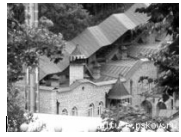 Труворово городище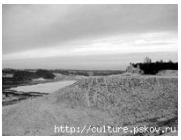 Начало Изборску положено на древнем городище, оно существовало ранее крепости на Жеравьей горе. Стоящий тут древний город занимал треугольный мыс высокого плато. Территория его невелика, но место выбрано замечательно. Городище занимает вершину холма, подножие которого уходит ко дну долины. С кручи над долиной открывается широкий простор, далее долина уходит влево, на север и там вдалеке светлеет Мальское озеро. Со стороны долины древний город был совершенно неприступен. Чтобы почувствовать его неприступность, нужно посмотреть снизу, с того места, где когда-то приставали ладьи, пришедшие со стороны Чудского озера. Мыс виден тогда особенно отчетливо, а одинокая церковка на вершине холма очень живописна.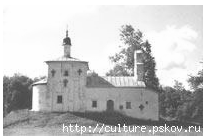 Архитектурно-археологический и природно-исторический ансамбль Старого Изборского городища или Труворова городища VII-XVIII века, включает всебя остатки валов и каменных крепостных сооружений одного из древнейших на Руси города-крепости. Высокое мысовое городище над долиной Городищенского озера валом и рвом отделено от древнейшего кладбища, действующего и ныне.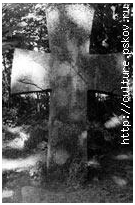 На кладбище сохранились древние каменные плиты-подпятники крестов с выбитыми на них "вавилонами" - символическими знаками. Труворов крест. Один из крестов XV века сохранился и получил название "Труворова" по имени легендарного основателя города. "Труворов крест" примечателен своими размерами - он выше человеческого роста, имеет гордую осанку и широкие расширяющиеся крылья. Местные жители считают это место могилой Трувора. По преданию Трувор пришел вместе с Рюриком в 862 году и княжил 3 года до самой своей смерти в Изборске. В эту легенду верила Екатерина II, занимаясь русской историей, она в 1780-годах задумала изготовить серию исторических медалей в хронологическом порядке отражающих историю России. Одна из них - медаль в честь Трувора, на лицевой стороне которой— вымышленный портрет Рюрика, а на оборотной - насыпной "Труворов" курган и надпись: "Доднесь памятен", а внизу: "Трувор скончался в Изборске в 864 году".Легендарного Трувора отделяет от времени установки креста шесть столетий. Но крест, как и огромные плиты, покоящиеся у подножия, сохраняют память о легендарном князе.Плиты отличаются от других надгробий кладбища не только крупными размерами, но и характером старого изъеденного временем камня. Может быть, здесь находятся могилы воинов, павших за Изборск. Плиты и кресты покрыты геометрическими фигурами. Эти рисунки называли "вавилонами".Изборская крепость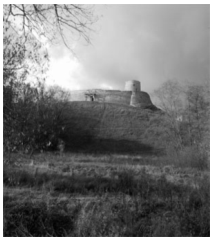 Изборская крепость и есть тот древний город Изборск, который упоминается в летописях. Городом в древней Руси называли собственно крепость — "огороженное место".Крепость, которую мы сейчас видим, была перенесена с городища на Жеравью (Журавлиную гору) в 1330 году, как повествует летописец "Избореск бысть поставлен на новом месте", псковским посадником Шелогой.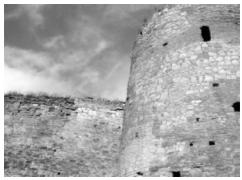 За время своего существования она неоднократно укреплялась новыми, более мощными, оборонительными сооружениями. В плане крепость представляет собой неправильный треугольник со скругленными углами. Обращенная на запад "приступная" стена имеет форму выпуклой дуги. Площадь территории, огороженной крепостными стенами, составила 2.4 гектар , общая протяженность каменных стен доходила до 850 метров, толщина стен до 3 метров.Башни крепости в основном круглые, надвратные башни были квадратными. Сегодня можно осмотреть башни: древнейшую Луковку, Талавскую, Вышку, Рябиновку, Темнушку, Колокольную.В крепости, недалеко от входа, расположен Никольский собор — памятник архитектуры первой половины XIV века с более поздней колокольней. За собором, в восточной стене крепости находится Тайник — наклонная ступенчатая галерея, перекрытая сводом и ведущая к подземному колодцу, из которого изборяне брали воду в дни осад.После присоединения Изборска к Москве внутри крепости был построен двор наместника. "Наместничь Двор" располагался близ двух церквей: Николького собора и церкви во имя преподобного Сергия Радонежского, формируя средневековый городской центр Изборска. В пределах крепостных стен разещались также подворье Псково-Печерского монастыря, осадные дворы (избы горожан), гарнизон и торговые лавки.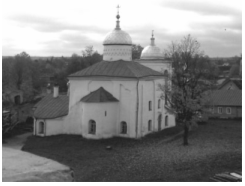 На территории крепости проживали дворцовые крестьяне, стрельцы и позже переведенные в стрелецкую слободу на посад, духовенство и церковный причт.В XVIII веке в крепости царило запустение, и только в XIX веке (1842), по указу имератора Николая I, был проведен ремонт крепостных стен и построена новая соборная колокольня. В конце XIX века крепость вызывала постоянный интерес у краеведов и любителей древностей. В начале ХХ века крепостные стены и башни были впервые сфотографированы и обмерены группой ученых Императорского Археологического Общества.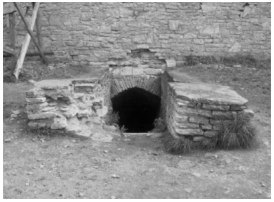 В наше время крепость входит в состав музея-заповедника "Изборск" и является объектом музейного показа. На территории крепости постоянно ведутся исследовательские и реставрацонные работы.Завершаются работы по исследованию крепости, вместе с тем башни, стены, древний собор доступны для осмотра. Для обзора окружающего пейзажа сооружена современная смотровая площадки на башне Луковка. Изборская каменная крепость — музей под открытым небом служит прекрасным "действующим" экспонатом. Крепостные стены и башни стали частью пейзажа, поражая наше воображение жизненной силой, гармонией с природой, мощью. Изборск вызывал восхищение своеобразного художника Н. К. Рериха. Богатырский образ старинных укреплений вдохновил его на создание замечательных полотен, посвященных Древней Руси ("Дозор", "Тайник"). Изборск вдохновил великого режиссера Андрея Тарковского на создание лучших эпизодов фильма "Андрей Рублев".Сегодня здесь тихо. Ничто не мешает спокойному созерцанию "сияющих громад".Усадьба Михайловское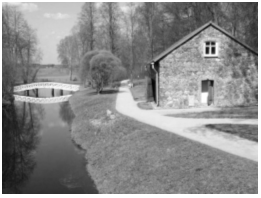 На древней псковской земле есть уголок, куда люди приходят с особым душевным трепетом. Это знаменитая усадьба Михайловское, неотделимая от творческой биографии А.С.Пушкина и овеянная его поэтическим гением. Через всю сознательную жизнь, через всю поэзию, начиная с юношеского стихотворения "Простите, верные дубравы!" и кончая глубоко прочувствованными стихами "Вновь я посетил", написанными незадолго до гибели, пронес Пушкин в своем сердце любовь к родному Михайловскому - "обители трудов и чистых нег".В июне 1825 года, в пору ссылки, Пушкин писал из Михайловского П.А.Вяземскому: "Я предпринял такой литературный подвиг, за который ты меня расцелуешь: романтическую трагедию!" Это было сказано по поводу работы над "Борисом Годуновым". Но литературным подвигом можно назвать весь михайловский период творчества Пушкина. Это был действительно подвиг, сделавший его глубоко национальным поэтом, родоначальником новой реалистической литературы, основоположником нового русского литературного языка.В Михайловском Пушкин стал поистине "богатырем духовным". Здесь, в "деревенском кабинете", он создал драму "Борис Годунов", сатирическую поэму "Граф Нулин", антикрепостническую "Деревню", а также автобиографические "Записки", "деревенские главы "Евгения Онегина", такие шедевры лирики, как "Я помню чудное мгновенье", "Андрей Шенье", "Разговор книгопродавца с поэтом", "Сожженное письмо", "Талисман", "19 октября", "Зимний вечер", "Признание" и другие, - в общей сложности более ста произведений.Благотворное общение с местными псковскими крестьянами, с родной природой, бережное и вдумчивое восприятие устного народного поэтического творчества, глубокое знание деревенской помещичьей и крестьянской жизни помогали Пушкину находить здесь новые поэтические образы, темы, сюжеты.О поэтическом интересе Пушкина к Михайловскому свидетельствовали его современники. Так, друг поэта И.И.Пущин в своих воспоминаниях о нем отмечает, что из-за зимней поры "не мог познакомиться с местностью Михайловского, так живо им воспетой ..."А.И.Тургенев упоминал в письме к брату о возвращении поэта из Михайловского в 1819 году: "Пушкин возвратился из деревни, которую описал". А потом, чуть ли не через двадцать лет он же, похоронив Пушкина в Святогорском монастыре, заехал в Михайловское, осмотрел его и вскоре написал об этом своей сестре: "Я посетил Михайловское, столько раз им воспетое".Произведения Пушкина, родившиеся в псковской деревне, с полным основанием можно назвать своеобразным его поэтическим путеводителем по сегодняшнему заповедному Михайловскому.И во много крат возрастает их художественная сила для тех, кто побывал в заповедных пушкинских местах; кто по-настоящему ощутил любовь Пушкина к этому уголку земли - "стране родной".Михайловское входило в состав земель, пожалованных Указом императрицы Елизаветы Петровны от 12 января 1742 года прадеду Пушкина Абраму Петровичу Ганнибалу за верное служение Отечеству. После его смерти (в 1781 года) эти земли были поделены между его тремя сыновьями. Одному из них, Осипу Абрамовичу, досталась по раздельному акту "деревня Устье, что ныне называется сельцо Михайловское" с деревнями. Выйдя с военной службы в отставку, Осип Абрамович последние годы своей жизни провел почти безвыездно в Михайловском, где в конце XVIII века и создал усадьбу: построил барский дом, хозяйственные службы, разбил парк.Мать поэта Надежда Осиповна, ставшая с 1818 года владелицей Михайловского часто приезжала сюда в последующие годы со своей семьей провести летние месяцы. Здесь в конце лета 1824 года Пушкины встретили своего старшего сына Александра, приехавшего из Одессы в "далекий северный уезд" отбывать по распоряжению властей ссылку.Долгое время, с 1866 по 1899 г.г. в Михайловском жил младший сын поэта Григорий Александрович Пушкин. Обветшавший к моменту его приезда дом он продал на слом, построив новый несколько иной архитектуры, сохранив, однако, фундамент прежнего дома. Впоследствии михайловский дом дважды горел (в 1908 и 1918 г.г.), но каждый раз восстанавливался.Во время Великой Отечественной войны 1941-1945 г.г. фашистские оккупанты уничтожили усадебные постройки Михайловского, похитили музейные ценности, вырубили сотни деревьев в заповедных парках. После окончания войны были приняты все меры, чтобы вернуть Пушкинский Заповедник к жизни. Уже в 1949 г., к 150-летней годовщине со дня рождения поэта, он был в основном восстановлен, тогда же открыл свои двери возрожденный Дом-музей А.С.Пушкина.В шести комнатах Дома-музея - передней, комнате няни, комнате родителей, гостиной, столовой и кабинете поэта, - экспозиция рассказывает о жизни и творчестве Пушкина в Михайловском, о произведениях, созданных им в псковской деревне. В кабинете хранятся и подлинные вещи поэта, в нем воспроизведена обстановка, которая была здесь при жизни поэта в период михайловской ссылки. Это сделано на основании различных документов пушкинского времени, воспоминаний современников поэта, гостивших у него.В Михайловском восстановлена система прудов, Пушкинский грот. Проведены огромные по объему и сложности работы по очистке начавшего зарастать озера Маленец. Работы по реконструкции и благоустройству продолжаются и в настоящее время.Михайловское, как и другие музейные объекты Пушкинского Заповедника, стало крупнейшим научно-музейным учреждением по пропаганде творческого наследия великого поэта. Широкую известность не только у нас в стране, но и за рубежом получили Пушкинские праздники поэзии, проводимые с 1967 года ежегодно в Михайловском в первое воскресенье июня.Сюда, в заповедные места, в старинные парки и пушкинские музеи, в "гости к Пушкину", ежегодно приходят сотни тысяч почитателей его гения. И каждый из них, входя в заповедные михайловские рощи и с каждым поворотом дороги открывая новую пленительную их красоту, как бы ждет встречи с самим Пушкиным, вспоминая его строки:Кажется, вечор еще бродилЯ в этих рощах.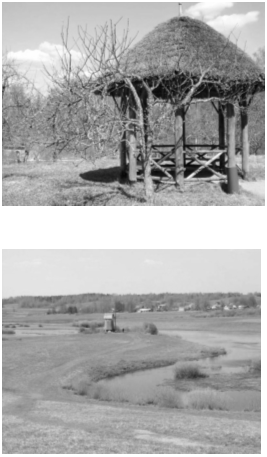 Усадьба Тригорское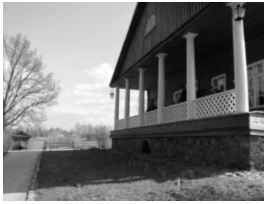 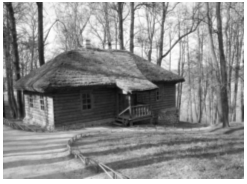 Михайловская ссылка закончилась для А.С.Пушкина 3 сентября 1826 года срочным выездом в Москву по распоряжению властей. И уже на следующий день по дороге из Пскова он пишет письмо П.А.Осиповой в Тригорское: "... Я еду прямо в Москву, где рассчитываю быть 8-го числа текущего месяца; лишь только буду свободен, тотчас же поспешу вернуться в Тригорское, к которому отныне навсегда привязано моё сердце".В Тригорское из Михайловского ведет знакомая поэту "дорога, изрытая дождями", и уже отсюда, с опушки леса, открывается вид на три горы. Виден дом, украшенный портиками и колоннами, и парк на трех знаменитых холмах ... Это - усадьба михайловских соседей и друзей Пушкиных - Осиповых и Вульфов. Сюда, в Тригорское, юного Пушкина влекло уже с первого знакомства в памятное лето 1817 года:...Быть может (сладкое мечтанье!),Я к вашим возвращусь полям,Приду под липовые своды,На скат тригорского холма,Поклонник дружеской свободы,Веселья, граций и ума.Усадьба Тригорское на крутом берегу реки Сороти возникла в 1762 году, когда по выходе в отставку государственный служащий Максим Вындомский получил за усердную службу от императрицы Екатерины II поистине царский подарок - землю в Егорьевской губе и крепостных. Позже владения перешли к его сыну - Александру, офицеру в отставке. Человек широких культурных интересов, ценитель живописи, литературы, он заложил основу оригинального пейзажного парка. Сам барский дом занимал средний из трех холмов. В 1817 году юный Пушкин и встретился здесь с дочерью А.М.Вындомского Прасковьей.К тому времени она - глава большого семейства. После смерти мужа- Н.И.Вульфа - осталась с тремя детьми: Алексеем, Анной (Аннетой) и Евпраксией (Зизи). Во втором браке с И.С.Осиповым родились дочери Мария и Екатерина. Жила в семье и падчерица - Александрина (Алина), навещала тетку Анна (Нетти) Вульф.В 20-е годы (на время ремонта барского дома) семейство перебралось в пустующее здание бывшей полотняной фабрики. Но особняк долго стоял заброшенным, потом в нем случился пожар. Фабричную постройку перестроили в просторный и уютный жилой дом, ставший приютом и для поэта в годы изгнания.Прасковья Александровна (как позже и ее дочери) получила домашнее образование, воспитание, которое предписывало хорошее знание иностранных языков, литературы. Ее "не светское", деятельное участие в судьбе опального поэта во многом определило отношение А.С.Пушкина к Тригорскому. Переписка П.А.Осиповой с В.А.Жуковским, А.А.Дельвигом, П.А.Вяземским, А.И.Тургеневым в известной мере раскрывает драму жизни поэта. Для него всегда была открыта богатая библиотека, где, работая над "Борисом Годуновым", он читал "Деяния Петра Великого" Голикова."Вчера я посетил Тригорский замок, сад и библиотеку. Уединение его поистине поэтично, так как полно воспоминаниями о вас ...", - писал А.С.Пушкин П.А.Осиповой во время ее отъезда.В июне 1825 года Прасковью Александровну навестила племянница - Анна Керн. И романтическое увлечение ею отозвалось вдохновенными строками - "Я помню чудное мгновенье". Впрочем, романтическая приподнятость отношений вообще была свойственна обитателям Тригорского. Сказывалось увлечение Байроном, Шиллером, Руссо, Ричардсоном, Карамзиным, Жуковским ... И пушкинские строки, адресованные "девам гор", находили у них признание.Отзываясь на приглашение А.С.Пушкина, в июне 1826 года приехал в гости вместе с А.Вульфом его университетский приятель - Н.МЯзыков. После потрясения 14 декабря 1825 года людям, близким по духу, встреча была необходима. Память о ней - большое языковское стихотворение "Тригорское", послание к Пушкину "О ты, чья дружба мне дороже", и ответные пушкинские стихи "К Языкову".По словам А.Вульфа, деревенская жизнь Евгения Онегина "вся взята из пребывания Пушкина у нас, "в губернии Псковской". Здесь среди друзей возникало столь драгоценное для поэта состояние души - вдохновение. Оно рождало образы Татьяны, Ольги, Владимира Ленского ...И потому, любители поэзии издавна связывали Тригорское с "домом Лариных", который стал известен читающей России. Потомки П.А.Осиповой бережно хранили домашний пушкинский музей.После революции, в феврале 1918 года, Тригорское (как многие другие усадьбы) было разграблено и сожжено. "Грабили и жгли крестьяне, - вспоминал очевидец, - но руководили ими два лица с уголовным прошлым".По фотографиям и документам Тригорский дом и его интерьеры восстановлены в 1962 году. Тогда же в нём был открыт музей, экспозиция которого рассказывает о тригорских обитателях и дружбе с ними Пушкина, о его стихах, посвященных Тригорскому. В 1996-1998 гг. дом-музей капитально отремонтирован, его экспозиции дополнены.По старой традиции в доме - парадные и черные сени и буфетная. История тригорского дома раскрывается здесь в документах бывшей полотняной фабрики, старинных фотографиях. Картина, запечатлевшая старый "Дом Лариных" (худ. В.Мешков, 1916) - пролог в нашему знакомству с семейством Осиповых и Вульфов.Обычно собирала всех вместе столовая. Шумно и хлебосольно отмечали в Тригорском праздники; о них напоминают строки "Евгения Онегина":У них на масленице жирнойВодились русские блины;Два раза в год они говели;Любили круглые качели,Подблюдны песни, хоровод.В день Троицы, когда народ,Зевая, слушает молебен,Умильно на пучок зариОни роняли слезки три;Им квас как воздух был потребен,И за столом у них гостямНосили блюды по чинам.Перед нами - женские портреты, модные в ту пору силуэтные изображения. Взаимоотношения поэта с обитателями Тригорского преломляются в творчестве - стихах, зарисовках, письмах. В литературной экспозиции прослеживается связь Пушкина с Тригорским в течение двадцати лет. Среди гостей усадьбы Пушкин не раз встречал окрестных помещиков и остро воспринял психологический склад провинциального дворянства. "Для них не прошли еще времена Фонвизина, - писал он. - Между ими процветают еще Простаковы и Скотинины ... Это впрочем не относится к родственнику, у которого я в гостях" ("Роман в письмах"). Действительно, тригорская семья выделялась культурными традициями и в тяжелое для Пушкина время ссылки радостно приняла его как поэта. Прекрасные обитательницы Тригорского - "девы гор" ждали его новых стихов, восторженно слушали его чтение поэмы "Цыганы" и, вероятно, угадывали личный смысл поэтических строк:И всюду страсти роковые,И от судеб защиты нет.Вот почему к семье Осиповых и Вульфов у Пушкина было особое доверие. И когда у поэта возник план побега из ссылки за границу через Дерпт (Тарту), - он доверился сыну хозяйки Алексею, не без оснований рассчитывая на его помощь. По ряду причин побег так и не состоялся, но встречи с А.Вульфом, человеком образованным, оказались весьма важны поэту, томившемуся в деревенской глуши. В кабинете А.Вульфа - его портреты разных лет; портреты друзей - А.С.Пушкина и Н.М.Языкова. Памятный ломберный столик, на нем неизменные спутники досуга - игральные карты. Старинное оружие - из такого Пушкин и Вульф (по его словам) "палили в звезду, укрепленную над воротами", состязаясь в меткости. Старинный шахматный столик - память и об онегинских строках, и о частных встречах, спорах ...Среди книг выделяется мемориальная - с автографом А.Вульфа. Это книга немецкого философа И.Фихте "Назначение человека" (Лейпциг, 1801). Она - напоминание о широте интересов хозяина кабинета. "разговор его был прост и важен, - вспоминал поэт. - Его занимали такие предметы, о которых я и не помышлял". Позже в своих "Дневниках" А.Вульф высоко оценил "Евгения Онегина" - роман, который "почти весь написан на моих глазах". Более того, образ Владимира Ленского напоминает некоторые черты А.Вульфа. Тем не менее, главная героиня романа - Татьяна Ларина.Память о жизни уездной барышни и женских судьбах Тригорского"Что за прелесть эти уездные барышни! Воспитанные на чистом воздухе, в тени своих садовых яблонь, они знание света и жизни почерпают из книжек. Уединение, свобода и чтение рано в них развивают чувства и страсти, неизвестные нашим рассеянным красавицам ... Конечно, всякому вольно смеяться над некоторыми их странностями, но шутки поверхностного наблюдателя не могут уничтожить их существенных достоинств, из коих главное: особенность характера, самобытность ("Барышня-крестьянка").В комнате - портрет Е.Н.Вульф. Отношения с нею рождали легкие полушутливые строки:Вот, Зина, вам совет: играйте,Из роз веселых заплетайтеСебе торжественный венец -И впредь у нас не разрывайтеНи мадригалов, ни сердец.Ее имя мы встретим на страницах "Онегина". Силуэтное изображение старшей сестры - Анны: она сохранила преданность Пушкину на всю жизни. Приметы быта уездной барышни - пяльцы, девичье чтение, рукоделье. Многие памятные вещи, подаренные Пушкиным в разные годы: чернильница, ковшичек для приготовления знаменитой "жженки ромовой", IV и V главы "Евгения Онегина" с дарственной надписью: "Евпраксии Николаевне Вульф от Автора. Твоя от твоих. 22 февраля 1828 г.". И традиционный альбом:Конечно, вы не раз видалиУездной барышни альбом ...Тут непременно вы найдетеДва сердца, факел и цветки;Тут верно клятвы вы прочтетеВ любви до гробовой доски;Какой-нибудь пиит армейскийТут подмахнул стишок злодейский.В такой альбом, мои друзья,Признаться, рад писать и я.В девичьих альбомах Тригорского сохранились пушкинские строки. Обмениваться альбомами и делать записи удобнее всего было в гостиной.Продолжены начатые после войны восстановительные работы в парке. Сотрудниками заповедника собрано немало реликвий "дома Лариных". "Сквозь магический кристалл" знаменитого романа в стихах раскрывается своеобразие мужского и женского мира Тригорского. Собрание картин, книг рассказывает о жизни, интересах, взаимоотношениях людей пушкинского окружения в деревне и, тем самым, приближает к истокам его творчества.Поэтические уголки парка - "скамья Онегина", "аллея Татьяны", "дуб уединенный" и другие - представляют сегодня не только самостоятельную ценность, но вписаны в целостный мир усадьбы, названной самим Пушкиным - "приют, сияньем муз одетый".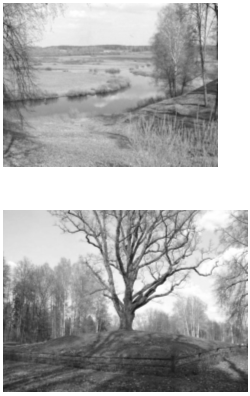 Святогорский монастырь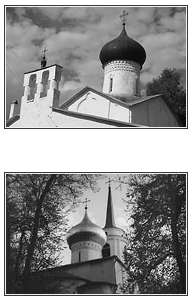 Святогорский Свято-Успенский монастырь (Святогорская лавра) находится в самом центре старой части поселка Пушкинские Горы, в 2 км от гостиницы (автомобильная парковка находится недалеко от Святогорского монастыря).Первое упоминание о Синичьей горе в псковских летописях относится к 1566 году. Летописи повествуют о явлении пастуху Тимофею, жителю псковского пригорода Воронича, чудотворных икон Богородицы на реке Луговице (сейчас там часовня в д. Луговке) и Синичьей горе, о чудесных знамениях и исцелениях вороничан, пришедших туда крестным ходом. В 1569 году по повелению Ивана Грозного здесь был основан монастырь. Святогорский монастырь был жалован дарами Ивана Грозного и царя Михаила Федоровича, входил в число 20-ти самых богатых и почитаемых обителей Руси. Первый настоятель монастыря Зосима принял участие в Земском соборе 1598 года, избравшем на царствование Бориса Годунова. В XVIII веке, когда границы России были расширены, и Святогорье утратило свое приграничное значение, указом Екатерины II монастырь лишился значительной части своих земель и был причислен к третьеразрядным. Однако благодаря хранящимся в ней и поныне святыням - чудотворным иконам Богородицы - обитель особо почитается всем христианским миром.С XIX века Святогорский монастырь неразрывно связан с именем А.С. Пушкина. Родственники поэта по материнской линии Ганнибалы были жертвователями монастыря и получали право быть похороненными у алтаря Успенского собора (здесь погребены Осип Абрамович Ганнибал и Мария Алексеевна Ганнибал - дед и бабушка Пушкина, брат поэта Платон, умерший во младенчестве). В годы михайловской ссылки (1824-1826 годы) поэт часто посещал в монастырь - приходил на ярмарки, проходившие здесь в девятую пятницу после Пасхи, наблюдал народные обычаи, пользовался монастырской библиотекой, был дружен с братией и настоятелем обители игуменом Ионой. Многое из подмеченного здесь Пушкиным было использовано при написании "Бориса Годунова". Так, здесь поэт услышал присказку "Наш Фома пьет до дна, выпьет да поворотит, да в донышко поколотит", вошедшую в сцену "Корчмы у Литовской границы". В 1836 году поэт похоронил здесь мать, и, по преданию, внес в монастырскую казну 10 рублей серебром - за место для себя… Зимним февральским вечером в монастырь из Петербурга был доставлен гроб с телом поэта и установлен до похорон в приделе Божией Матери Одигитрии. Ранним утром 6 февраля 1837 года А.С. Пушкин был похоронен у алтаря Успенского собора. На могиле был установлен деревянный крест с надписью "Пушкин". Памятник на могиле А.С.Пушкина установлен в 1841 году.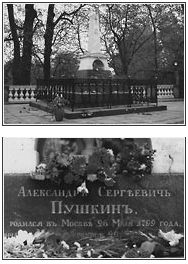 В 1924 году Святогорский монастырь был закрыт, и до начала Великой Отечественной войны здесь располагались клуб, типография, хлебопекарня. Годы войны принесли монастырю страшные разрушения, он вместе с могилой Пушкина был заминирован и чудом не взорван. После войны монастырь был передан Академии наук, восстановлен, в нем открылась музейная экспозиция. В 1992 году ансамбль монастыря был передан Русской Православной Церкви, возрожден действующий мужской монастырь. По количеству братии он почти такой же, как в пушкинское время; некоторые монахи носят те же имена, что и пушкинские знакомцы. Но главное - здесь ежедневно возносится молитва "об упокоении боярина Александра со сродники". В обители идут каждодневные службы в соответствии с монастырским уставом.Пройдя через Анастасьевские ворота и поднявшись по древним ступеням на Святую гору, мы окажемся у стен древнего Свято-Успенского собора. Здесь, у его алтаря, находится дорогая для каждого русского сердца могила. На памятнике из белого мрамора надпись: "АЛЕКСАНДРЪ СЕРГЕЕВИЧЪ ПУШКИНЪ / Родился въ Москве 26 мая 1799 года / Скончался въ С-Петербурге 29 января 1837 года".Войдя в освещенный свечами сумрак древнего храма, паломник, помолись у чудотворной иконы Божией Матери Одигитрии и поставь свечу за упокоение души Раба Божиего боярина Александра.